INSCRIPTION EN ACCUEIL DE LOISIRS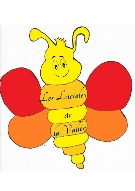 NOM de l’enfant_____________________________________________________________________PRENOM de l’enfant :_________________________________________________________________Date de naissance :___________________________________________________________________Noms et adresse des parents_____________________________________________________________________________________________________________________________________________Tél : ______________________________________________________________________________Mail : (pour facturation)_______________________________________________________________Tél  professionnel :___________________________________________________________________Informations familles :CAF : n° allocataire____________________________________MSA des deux sèvres : Apporter la photocopie signée du bon d’aide aux loisirs et aux vacances   tranche MSA………Autres régimes : lequel_________________________________Avez-vous pris connaissance du règlement intérieur : oui  nonJours d’inscriptions : (cochez votre choix)AUTORISATION PARENTALEJe soussigné(e) Mr, Mme,………………………………………………….autorise mon (mes) enfant(s) _________________________________________________________________________________________________________à participer à l’accueil de loisirs des lucioles de décembre 2022 et autorise :Le transport en car, mini bus ou voiture.La directrice, les animateurs ou les responsables à transporter mon (mes) enfant(s) pendant le temps d’accueil de loisirs.Les sorties et les baignades qui seront organisées.En cas d’urgence, toute intervention chirurgicale ou médicale (appeler un médecin disponible choisi par le centre) A photographier ou à filmer mon enfant durant les activités de l’association « les lucioles de la vallée » ainsi qu’à diffuser ces images sur les supports suivants : papier, CD ROM ou DVD, blog de l’association…Fait au Pin, le  		Signature MatinMatin repasAprésMidiAprésMidirepasJournéeMatinMatin repasAprésMidiAprésMidirepasJournéeLundi 19Lundi 26Mardi 20Mardi 27Mercredi 21Mercredi 28Jeudi 22Jeudi 29Vendredi 23 Vendredi 30Lundi 2